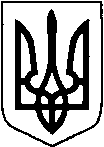 КИЇВСЬКА ОБЛАСТЬТЕТІЇВСЬКА МІСЬКА РАДАVІІІ СКЛИКАННЯЧОТИРНАДЦЯТА  СЕСІЯПРОЕКТ    Р І Ш Е Н Н Я
.01.2022 р.                                   №  -14-VIIІ
Про надання громадянам дозволу на розробку проекту землеустрою щодо відведення земельних ділянок у власність,які розташовані на території Тетіївської міської ради                  Розглянувши заяви громадян, керуючись пунктом 34 частиною 1 статті 26 Закону України «Про місцеве самоврядування в Україні», відповідно до статей 12, 116, 118, 121, 125, 126, 186  Земельного кодексу України, статтями 19, 25, 50 Закону України «Про землеустрій» Тетіївська міська рада                                                      ВИРІШИЛА :1.Надати дозвіл на розробку проекту землеустрою щодо відведення земельних  ділянок у власність на території Тетіївської міської ради  в с. Голодьки- Корнійчуку Сергію Петровичу  орієнтовною площею 2,00 га для  ведення особистого селянського господарства  за рахунок земель комунальної власності  міської ради;- Іванюті Світлані Григорівні  орієнтовною площею 2,00 га для  ведення особистого селянського господарства  за рахунок земель комунальної власності  міської ради;- Корнійчуку Вячеславу Сергійовичу  орієнтовною площею 2,00 га для  ведення особистого селянського господарства  за рахунок земель комунальної власності  міської ради;- Омельянчуку Михайлу Сергійовичу  орієнтовною площею 2,00 га для  ведення особистого селянського господарства  за рахунок земель комунальної власності  міської ради;- Омельянчук Катерині Валеріївні  орієнтовною площею 1,00 га для  ведення особистого селянського господарства  за рахунок земель комунальної власності  міської ради;2. Проект землеустрою щодо відведення земельної ділянки погоджується в        порядку встановленому статтею 186 Земельного кодексу України.3.Розроблений проект землеустрою підлягає затвердженню Тетіївською міською радою.4.Контроль за виконанням даного рішення покласти на постійну депутатську комісію з питань регулювання земельних відносин, архітектури, будівництва та охорони навколишнього середовища  (голова Крамар О.А.)                  Міський голова                                                   Богдан  БАЛАГУРАПроект рішення погоджено :          Перший заступник міського голови                                                    В.Й. КизимишинСекретар ради                                                                                         Н.Ф. ІванютаНачальник  юридичного відділу                                                          Н.М. Складена            Начальник відділу земельних відносин	та охорони навколишнього середовища		  	                   С.П. ЛитвинВиконавець                                                                                             Г.П.Журба